УТВЕРЖДАЮПриказ директора колледжа от 25.05.2021 г. № 119/1РАБОЧАЯ ПРОГРАММа ПРОФЕССИОНАЛЬНОГО МОДУЛЯПМ.04 Выполнение работ по профессии рабочего 19149 Токарь, 16045 Оператор станков с  программным управлением (2-3 разряд)программа подготовки специалистов среднего звенасреднего профессионального образования по специальности 15.02.08 Технология машиностроения2021 г. ПМ.04 Выполнение работ по профессии рабочего 16045 Оператор станков с программным управлениемСОДЕРЖАНИЕПРИЛОЖЕНИЕ 1 ПЛАНИРОВАНИЕ УЧЕБНЫХЗАНЯТИЙ С ИСПОЛЬЗОВАНИЕМ АКТИВНЫХ И ИНТЕРАКТИВНЫХ МЕТОДОВ ОБУЧЕНИЯ	28ПАСПОРТ РАБОЧЕЙ ПРОГРАММЫ ПРОФЕССИОНАЛЬНОГОМОДУЛЯПМ.04 Выполнение работ по профессии рабочего 16045.Оператор станков с программным управлением.Область применения рабочей программыРабочая программа профессионального модуля является частью основной образовательной программы среднего профессионального образования – программы подготовки специалистов среднего звена в соответствии с ФГОС по	специальности15.02.08Технология машиностроения (базовой подготовки) в части освоения основного вида профессиональной деятельности Выполнение работ по профессии рабочего 16045.Оператор станков с программным управлением.ПК 4.1. Выполнять обработку заготовок и деталей на сверлильных, токарных, фрезерных и шлифовальных станках.ПК 4.2. Осуществлять обработку деталей с программным управлением с использованием пульта управления.Рабочая программа профессионального модуля может быть использована в дополнительном профессиональном образовании в рамках переподготовки на рабочую профессию и профессиональной подготовке работников в области машиностроения и металлообработки при освоении профессий рабочих: 18809. Станочник широкого профиля; 16045. Оператор станков с программным управлением в рамках специальности 151901 Технология машиностроения при наличии основного общего образования.Опытработынетребуется.Цели	и	задачи	профессионального	модуля	–	требования программы подготовки специалистов среднего звена:С целью овладения указанным видом профессиональной деятельности и соответствующими профессиональными компетенциями обучающийся в ходе освоения профессионального модулядолжен:иметьпрактическийопыт:обработки заготовок, деталей на универсальных сверлильных, токарных, фрезерных и шлифовальных станках при бесцентровомшлифовании;-токарной обработки баллонов, фитингов, воротков, клуппов, , втулок для кондукторов, ключей торцевых (внутренних и наружных), пробок, шпилек;-обдирки валов длинной до 1500 мм, верхнего слоя резины в шлангах и воздушных тормозных рукавах;сверления отверстий под смазку во вкладышах; сверление отверстий под шплинты;-фрезерования граней под ключ болтов, гаек, пробок, штуцеров, кранов, деталей малогабаритных металлоконструкций, стружечных канавок, шарниров, торцов, скосов, лопаток;шлифования осей, оправок, штифтов цилиндрических, автонормалей крепежных (бесцентровое), торцов, угольниковустановочных;-зенкования отверстий.-обработки деталей на металлорежущих станках с программным управлением (по обработке наружного контура на двухкоординатных токарныхстанках);-токарной обработки на станках с ЧПУ винтов, втулок цилиндрических, гаек, упоров, фланцев, колец, ручек;-фрезерования наружного и внутреннего контура, ребер по торцу на 3-х координатных станках кронштейнов, фитингов, коробок, кожухов, муфт, фланцев, фасонных деталей со стыковыми и опорными плоскостями, расположенными под разными углами, с ребрами и отверстиями для крепления;-сверления, цекования, зенкерования, нарезания резьбы в отверстиях сквозных и глухих диаметром до 24 мм;сверления, растачивания, цекования, зенкерования сквозных и глухих отверстий, имеющих координаты в деталях средних и крупных габаритов из прессованных профилей, горячештамповочных заготовок незамкнутого или кольцевого контура из различныхметаллов;-проверки качества обработки деталей.уметь:выполнять обработку деталей на сверлильных, токарных и фрезерных станках по 12-14 квалитетам и на шлифовальных с применением охлаждающей жидкости по 11 квалитету с применением режущегоинструмента и универсальных приспособлений и соблюдением последовательности обработки и режимов резания в соответствии с технологической картой или указаниями мастера;выполнять сверление, рассверливание, зенкование сквозных и глухих отверстий в деталях, расположенных в одной плоскости по кондукторам,шаблонам, упорам и разметке на сверлильных станках;нарезать резьбы диаметром свыше 2 мм и до 24 мм на проход и в упор на сверлильных станках;нарезать	наружные,	внутренние	треугольные	резьбы	метчиком	или плашкой на токарныхстанках;фрезеровать плоские поверхности, пазы, прорези шипов, цилиндрические поверхности фрезами;выполнять	установку	и	выверку	деталей	на	столе	станка	и	в приспособлениях;выполнять с пульта управления процесс обработки деталей по 12-14 квалитетам на налаженных станках с программным управлением;устанавливать приспособление с выверкой исходных точек согласно технологическому процессу;устанавливать и выполнять съем деталей после обработки;выполнять наблюдение за работой систем обслуживаемых станков по показаниям цифровых табло и сигнальных ламп;подналаживать	отдельные	простые	и	средней	сложности	узлы	и механизмы под руководством оператора;выполнять	проверку	качества	обработки	деталей	контрольно- измерительным инструментом и визуально.знать:принцип действия однотипных сверлильных, токарных, фрезерных и шлифовальных станков;наименование,	назначение	и	условия		применения	наиболее распространенных		приспособлений,	контрольно-измерительных инструментов и специального режущегоинструмента;назначение и свойства охлаждающих и смазывающих жидкостей;наименование	и	основные	механические	свойстваобрабатываемых материалов;правила заточки и установки резцов и сверл;виды фрез, резцов и их основные узлы;виды шлифовальных кругов и сегментов;способы правки шлифовальных кругов и условия их применения;элементы и виды резьбы;систему допусков и посадок, квалитеты и параметры шероховатости;устройство и принцип работы обслуживаемых станков с программным управлением;правила управления обслуживаемого оборудования;условную сигнализацию, применяемую на рабочем месте;назначение условных знаков на панели управления станком;правила установки перфолент в считывающее устройство;способы возврата программоносителя к первому кадру;порядок работы станка в автоматическом режиме и в режиме ручного управления;приемы, обеспечивающие заданную точность изготовления деталей;порядок применения контрольно-измерительных приборов и инструментов.Результатом освоения профессионального модуля является овладение трудовыми функциями профессионального стандарта Специалист по технологиям материалообрабатывающего производства уровень №5А/01.5 Обеспечение технологичности конструкции изделий машиностроения низкой сложностиА/02.5 Выбор заготовок для производства деталей машиностроения низкой сложностиА/03.5 Разработка технологических процессов изготовления изделий машиностроения низкой сложностиКоличество часов на освоение	программы профессионального модуля:максимальной учебной нагрузки обучающегося – 108 часов, включая: обязательной аудиторной учебной нагрузки обучающегося – 72часов; самостоятельной работы обучающегося – 36 часов; учебной и  производственной практики –648 часовРЕЗУЛЬТАТЫ ОСВОЕНИЯ ПРОФЕССИОНАЛЬНОГОМОДУЛЯРезультатом освоения профессионального модуля является овладение обучающимися видом профессиональной деятельности (ВПД) Выполнение работ по профессии рабочего 16045.Оператор станков с программным управлением, в том числе профессиональными (ПК) и общими (ОК)компетенциями:СТРУКТУРАИ	СОДЕРЖАНИЕ ПРОФЕССИОНАЛЬНОГОМОДУЛЯВыполнение работ по профессии рабочего 16045.Оператор станков с программным управлениемТематический план профессионального модуля3.2. Содержание обучения по профессиональному модулю (ПМ 4)УСЛОВИЯ РЕАЛИЗАЦИИ ПРОФЕССИОНАЛЬНОГОМОДУЛЯТребования к минимальному материально-техническому обеспечениюРеализация профессионального модуля предполагает наличие учебного кабинета Технологии машиностроения и лабораторий«Материаловедения»,	«Технологического	оборудования	и	оснастки»; слесарных и механических мастерских; участка станков с ЧПУ.Оборудование учебного кабинета и рабочих мест кабинета «Технологии машиностроения»:комплект деталей, инструментов, приспособлений;комплект учебно-методической документации;наглядные пособия (альбомы и планшеты по профессиям «Станочник широкого профиля», «Оператор станков с программным управлением»). Оборудование лабораторий и рабочих мест лабораторий:Материаловедения:-образцы металлов (стали, чугуна, цветных металлов и сплавов);образцы неметаллических материалов;-объемные модели кристаллических решеток металлов;планшеты по классификации материалов, металлов и сплавов; их области применения;комплект учебно-методической документации;Технологического оборудования и оснастки:станки токарные, сверлильные, фрезерные, шлифовальные, зубообрабатывающие и другие, наборы заготовок, инструментов, приспособлений, комплект плакатов, комплект учебно-методической документации.Оборудование мастерских и рабочих мест мастерских:Слесарной:рабочие места по количеству обучающихся; станки: настольно-сверлильные, заточные и др.; набор слесарных инструментов;набор измерительных инструментов; приспособления;заготовки для выполнения слесарных работ.Механической:рабочие места по количеству обучающихся;станки: токарные, фрезерные, сверлильные, заточные, шлифовальные; наборы инструментов;приспособления; заготовки.Участок станков с ЧПУ:станки с ЧПУ; технологическая оснастка;наборы инструментов; заготовки.Реализация профессионального модуля предполагает производственное обучение в учебно-производственных мастерских по профессиям«Оператор станков с программным управлением» и обязательную производственную практику по профессиям, которую рекомендуется проводить концентрированно.Информационное обеспечение обученияПеречень рекомендуемых учебных изданий, Интернет-ресурсов, дополнительной литературыОсновные источники:Учебники- Адаскин А.М., Зуев В.М. Материаловедение (металлообработка): Учеб. пособие. – М: ОИЦ «Академия», 2015. – 288 с. – Серия: Начальное профессиональное образование.-Аверченков В. И. Технология машиностроения. – М.: Инфра-М, 2016.-Жуков Э.Л., Мурашкин С.Л. и другие Технология машиностроения: Книга 1 Основы технологии Машиностроения, М.: Высш. шк., 2014.-Зайцева С.А. Контрольно-измерительные приборы и инструменты. Учебник.– М.: ПрофОбрИздат, 2014.-Серебреницкий П. П., Схиртладзе А. Г. Программирование для автоматизированного оборудования: Учебник для средн. проф. учебных заведений / Под ред. Ю.М. Соломенцева. – М.: Высш. шк., 2015.-Схиртладзе А. Г., Новиков В. Ю. Технологическое оборудование машиностроительных производств. – М.: Высш. шк.,2014.-Схиртладзе А.Г. Работа оператора на станках с программным управлением.М.: Высшая школа,2015.;Справочники:-Краткий справочник металлиста / Под ред. Орлова П. Н., Скороходова Е. А.М.: Машиностроение,2014.-Режимы резания металлов. Справочник / Под ред. Ю. В. Барановского – М.: Машиностроение, 2014.Серебреницкий П. П. Краткий справочник станочника – Л.: Лениздат, 2015. Дополнительные источники:Учебники и учебныепособия:Гусев А. А. и др. Технология машиностроения. – М.: Машиностроение, 1986. Ковшов А. А. Технология машиностроения. – М.: Машиностроение, 1987.Белоусов А. П. Проектирование станочных приспособлений. – М.: Высш.школа, 1980.Маталин А. А. Технология машиностроения. – М.: Машиностроение, 1985.Марголит Р. Б. Наладка станков с программным управлением. – М.: Машиностроение, 1983.Резание конструкционных материалов, режущий инструмент и станки / Под редакцией П. Г. Петрухин – М.: Машиностроение, 1994.Отечественные журналы:«Технология машиностроения»«Машиностроитель»«Инструмент. Технология. Оборудование»«Информационные технологии»Интернет-ресурсы: Российская государственная библиотека www.rsl.ruВ условиях неблагоприятной санитарно-эпидемиологической обстановки обучение осуществляется с применением дистанционных образовательных технологий (ДОТ) и электронного обучения (ЭО), с использованием платформ и ресурсов интернет: E-mail, беседа ВК, вайбер, Яндекс-диск.Общие требования к организации образовательного процессаРеализация профессионального модуля Выполнение работ по профессии рабочего 16045.Оператор станков с программным управлениемосуществляется в два этапа. Первый этап предполагает освоение профессии рабочего в период производственного обучения в учебно- производственных мастерских в рамках учебной практики для получения первичных профессиональных навыков, чередуясь с теоретическими занятиями.	Второй-концентрированное	проведение учебной (производственной) практики по рабочей профессии в условиях машиностроительных предприятий.Кадровое обеспечение образовательного процессаТребования	к	квалификации	педагогических		(инженерно - педагогических)		кадров,	обеспечивающих		обучение	по междисциплинарным		курсам:	наличие	высшего	профессионального образования, соответствующего профилю модуля Выполнение работ по профессии рабочего 16045.Оператор станков с программным управлением при освоении рабочих профессий «Станочник широкого профиля» и«Оператор станков с программным управлением».Требования к квалификации педагогических кадров, осуществляющих производственное обучение и руководство учебной практикой: мастера производственного обучения, имеющие среднее профессиональное или высшее профессиональное образование, соответствующее профилю осваиваемой профессии.Инженерно-педагогический состав: дипломированные специалисты – преподаватели междисциплинарных курсов, а также общепрофессиональных дисциплин:	«Технологическое	оборудование»;	«Технология машиностроения»; «Технологическая оснастка»; «Программирование для автоматизированного оборудования».Мастера:	наличие	5–6	квалификационного	разряда	с	обязательной стажировкой в профильных организациях не реже 1-го раза в 3 года. Опыт деятельности в организациях соответствующей профессиональной сферыявляется обязательным.5. КОНТРОЛЬ И ОЦЕНКА РЕЗУЛЬТАТОВ ОСВОЕНИЯ ПРОФЕССИОНАЛЬНОГО МОДУЛЯ (ВИДА ПРОФЕССИОНАЛЬНОЙДЕЯТЕЛЬНОСТИ)Формы и методы контроля и оценки результатов обучения должны позволять проверять у обучающихся не только сформированность профессиональных компетенций, но и развитие общих компетенций и обеспечивающих их умений.Приложение №1 Планирование учебных занятий с использованием активных и интерактивных форм иметодов обучения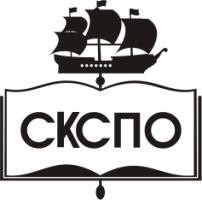 государственное автономное профессиональное образовательное учреждение Самарской области«Самарский колледж сервиса производственного оборудования имени Героя Российской ФедерацииЕ.В. Золотухина»1.ПАСПОРТ	РАБОЧЕЙ	ПРОГРАММЫ ПРОФЕССИОНАЛЬНОГОМОДУЛЯстр. 42.РЕЗУЛЬТАТЫ	ОСВОЕНИЯ ПРОФЕССИОНАЛЬНОГОМОДУЛЯ93.СТРУКТУРА	И	СОДЕРЖАНИЕ ПРОФЕССИОНАЛЬНОГОМОДУЛЯ104 УСЛОВИЯ РЕАЛИЗАЦИИ ПРОФЕССИОНАЛЬНОГО МОДУЛЯ215. КОНТРОЛЬ И ОЦЕНКА РЕЗУЛЬТАТОВ ОСВОЕНИЯ ПРОФЕССИОНАЛЬНОГО	МОДУЛЯ	(ВИДА ПРОФЕССИОНАЛЬНОЙДЕЯТЕЛЬНОСТИ)24КодНаименование результата обученияПК 4.1.Выполнять обработку заготовок и деталей на сверлильных, токарных, фрезерных и шлифовальных станкахПК 4.2.Осуществлять обработку деталей с программным управлением с использованием пульта управления.ОК 1.Понимать сущность и социальную значимость своей будущей профессии, проявлять к ней устойчивый интересОК 2.Организовывать собственную деятельность, определять методы и способы выполнения профессиональных задач, оценивать их эффективность и качествоОК 3.Принимать решения в стандартных и нестандартныхситуациях и нести за них ответственность.ОК4.Осуществлять      поиск      и      использование     информации,необходимой	для	эффективного	выполнения профессиональных задач, профессионального и личностного развитияОК 5.Использовать информационно-коммуникационные технологии в профессиональной деятельностиОК 6.Работать в коллективе и команде, эффективно общаться с коллегами, руководством, потребителямиОК 7.Брать на себя ответственность за работу членов команды(подчиненных), за результат выполнения заданийОК 8.Самостоятельно	определять	задачи	профессионального	иличностного	развития,	заниматься	самообразованием, осознанно планировать повышение квалификацииОК 9.Ориентироваться в условиях частой смены технологий в профессиональной деятельностиКодыпрофессиональных компетенцийНаименование разделов профессионального модуляВсего часовОбъем времени, отведенный на освоение междисциплинарного курса (курсов)Объем времени, отведенный на освоение междисциплинарного курса (курсов)Объем времени, отведенный на освоение междисциплинарного курса (курсов)Объем времени, отведенный на освоение междисциплинарного курса (курсов)Объем времени, отведенный на освоение междисциплинарного курса (курсов)ПрактикаПрактикаКодыпрофессиональных компетенцийНаименование разделов профессионального модуляВсего часовОбязательная аудиторная учебная нагрузка обучающегосяОбязательная аудиторная учебная нагрузка обучающегосяОбязательная аудиторная учебная нагрузка обучающегосяСамостоятел ьн а я работуобучающегос яСамостоятел ьн а я работуобучающегос яУчебная, часовПроизводств енна я (по профилю специальности),часовКодыпрофессиональных компетенцийНаименование разделов профессионального модуляВсего часовВсего часовВ т.ч.Лабораторные работы и практические занятия,часовв т.ч., курсовая работа(п роект),часовВсего,часовв т.ч., курсовая работа(п роект),часов12345678910ПК 4. 1Раздел 1.Обработка заготовок, деталей на токарных, сверлильных, фрезерных и шлифовальных станках.543618-18-ПК 4.2Раздел 2.Обработка деталей с программным управлением с использованием пультауправления.3423618-18-288Производс твеннаяпрактика, (по профилю специальности), часов360360Всего:Всего:756723636288360Наименование разделов профессионального модуля(ПМ), междисциплинарных курсов (МДК) и темСодержание учебного материала. Лабораторные работы и практические занятия, самостоятельная работа обучающихся, курсовая работ (проект)Содержание учебного материала. Лабораторные работы и практические занятия, самостоятельная работа обучающихся, курсовая работ (проект)Объем часовУровень освоения12234Раздел 1 ПМ. Обработка заготовок и деталей на токарных, сверлильных, фрезерных и шлифовальных станках.54МДК 1. Технология обработки заготовок и деталей наметаллорежущих станках.54Тема 1.1 Технология токарной обработкиСодержаниеСодержание5Тема 1.1 Технология токарной обработки1.Основные обработки материалов резаниемВиды механической обработки металлов:  точение, сверление, зенкерование, развертывание, растачивание. Понятие теории резания, элементы резания. Виды стружек.абатываемые резанием материалы, инструментальные материалы. Назначение и свойства СОЖ.Шероховатость поверхности и точность обработки: квалитеты, параметры шероховатости. Погрешность формы и расположений, конусов, метрических резьб. Стандартизация и контроль качества продукции.Технологический процесс (ТП) обработки деталей. Основные элементы ТП. Межоперационные припуски. Режимы резания.51-22Основные типы токарных станков и их обозначение.Классификация станков токарной группы, устройство и принцип действия однотипных токарных станков. Основные узлы и механизмы. Кинематика станков. Нормы точности токарных станков. Система смазки и охлаждения.Техника безопасности при работе на токарных станках. Организация рабочего места токаря.Оснастка токарных станков.Название, виды и условия применения приспособлений, режущего, специального, вспомогательного и контрольно-измерительного инструментаСпособы закрепления заготовок на токарных станках. Базирование: понятие базы,виды баз, правило баз, условные обозначения.142-3Практические занятияПрактические занятия16№1Определение методов обработки поверхностей по заданному классу шероховатости иквалитету точности16№2Выбор режущего инструмента16№3Составление размерной цепи на заданный узел16№4Чтение кинематики токарного станка16№5Определение максимальной и минимальной частоты прямого вращения шпинделя16№6Определение способа закрепления заготовки на токарном станке с указанием баз16№7Составление кинематической схемы передней бабки токарно-винторезного станка16К2516№8Выбор режущего инструмента для обработки заданий детали16№9Выбор контрольно-мерительного инструмента для контроля поверхностей заданнойдетали16№10Определение режимов резания при протачивании тела вращения на токарном станке16Тема 1.2 Технология сверлильнойСодержаниеСодержание5обработки.1Основные темы сверлильных станков и их обозначениеКлассификация станков сверлильной группы, устройство и принцип действия однотипных сверлильных станков. Основные узлы и механизмы. Кинематика станков. Нормы точности сверлильных станков. Система смазки и охлаждения. Техника безопасности при работе на сверлильных станках.Организация рабочего места сверловщика.Оснастка сверлильных станков, режущий и контрольно-измерительный инструментНазначение, виды и условия применения приспособлений, режущего, специального, вспомогательного и контрольно-измерительного инструмента. Правила заточки и установки осевого инструмента.Способ закрепления заготовки на сверлильных станках2-3обработки.Практические занятияПрактические занятия14обработки.№1Определение промежуточных припусков при получении точного цилиндрическогоотверстия на вертикально-сверлильном станке.14обработки.№2Выбор режущего инструмента14обработки.№3Выбор необходимой оснастки для изготовления конического отверстия в плоскойзаготовке14обработки.№4Составление уравнения кинематической цепи вращения шпинделя14обработки.№5Определение погрешность установки приспособления на стол станка14обработки.№6Определение погрешность установки заготовки в приспособление14обработки.№7Выбор режущего инструмента для получения большого отверстия Ø 45 мм14обработки.№8Выбор контрольно-мерительного инструмента для контроля внутренних поверхностейзаданной детали14обработки.№9Определение режимов резания при нарезании заданной метрической резьбы навертикально-сверлильном станке14Тема 1.3. Технология фрезернойСодержаниеСодержание6обработки1Основные типы фрезерных станков и их обозначениеКлассификация станков фрезерной группы, устройство и принцип действия фрезерных станков. Основные узлы и механизмы. Кинематика станков. Система смазки и охлаждения.Техника безопасности при работе на фрезерных станках. Организация рабочего места фрезеровщика.Оснастка фрезерных станков, режущий и контрольно-мерительный инструментВыполнение станочной обработки деталей на фрезерных станках.233обработкиПрактические занятияПрактические занятия2обработки№1Выбор режущего инструмента для получения фасонной поверхности на фрезерномстане2обработки№2Произвести наладку на непосредственное деление универсальной лимбовой головки.Перечислить возможные виды закрепления заготовки в делительной головке.2обработки№3Произвести наладку на простое деление универсальной лимбовой головки. Указатьсхему наладки2обработки№4Выбор рационального метода обработки заготовки в виде квадрата2обработки№5Выбор рациональных режимов резания при фрезеровании пазов типа «ласточкинхвост»2Тема 1.4 Технология шлифовальной обработкиСодержаниеСодержание10Тема 1.4 Технология шлифовальной обработки1Основные типы шлифовальных станков и их обозначениеКлассификация станков шлифовальной группы, устройство и принцип действия шлифовальных станков. Основные узлы и механизмы. Кинематика станков. Система смазки и охлаждения.Техника безопасности при работе на шлифовальных станках. Организация рабочего места шлифовщика.Оснастка шлифовальных станков, режущий и контрольно-измерительный инструмент. Приспособления, используемые при шлифовании.Способы подвода СОЖ.Контроль качества поверхностей при шлифовании.102-3Тема 1.4 Технология шлифовальной обработкиПрактические занятияПрактические занятия10Тема 1.4 Технология шлифовальной обработки№1Выбор характеристик шлифовального круга для обработки стали заданной твердости.10Тема 1.4 Технология шлифовальной обработки№2Определение метода обработки поверхности детали  с учетом шероховатостиповерхности10Тема 1.4 Технология шлифовальной обработки№3Определение режимов резания при обработке детали на круглошлифовальном станке10№4Выбор	контрольно-мерительного	инструмента	для	контроля	конических,цилиндрических наружных и внутренних поверхностей вала.Самостоятельная работа при изучении раздела 1 ПМ:систематическая проработка конспектов занятий, учебной и специальной технической литературы (по вопросам к параграфам, главам учебных пособий, составленным преподавателем);подготовка к практическим занятиям с использованием методических рекомендаций преподавателя, оформление практическихработ, отчётов и подготовка к их защите;самостоятельное изучение правил выполнения чертежей и технологической документацииТематика внеаудиторной самостоятельной работы:Виды стружек.Обрабатываемые резанием материалы, инструментальные   материалы.Назначение и свойства СОЖ.Общие сведения о чертежах. Размеры и технические указания на чертежах.Система смазки и охлаждения.Паспорт станка, его содержание и назначение.Техника безопасности при работе на токарных станках.Организация рабочего места токаря.Брак при токарной обработке: виды, причины и способы его предупреждения.Выполнение строповки и увязки грузов для подъёма, перемещения, установки и складирования.Техника безопасности при работе на сверлильных станках.Организация рабочего места сверловщика.Нормы точности сверлильных станков.Правила заточки и установки осевого инструмента.Брак при обработке на сверлильных станках: виды, причины и способы его предупреждения.Брак при фрезерной обработке: виды, причины  и способы его предупреждения.Технологическая документация.Система смазки и охлаждения фрезерных станков.Техника безопасности при работе на фрезерных станках.Организация рабочего места фрезеровщика.Правила заточки и установки фрез на фрезерных станках.Вспомогательные устройства: поворотные столы, стойки, подставки с пневматическим зажимом.18Раздел 2 ПМ. Обработка деталей на станках с программным управлением с использованием пульта управления3422-3МДК 04.02. Технология обработки деталей на станках спрограммным управлением542-3Тема 2.1 Станки с программным управлением, их обслуживание.СодержаниеСодержание102-3Тема 2.1 Станки с программным управлением, их обслуживание.1.Общие сведения о системах управления и станках с ЧПУУзлы приводы и элементы станков с ЧПУ. Типы систем программного управления станками: классификация, назначение и область применения. Конструктивные особенности станков с программным управлением.Основные понятия техники безопасности при работе на станках с ЧПУ.102-3Тема 2.1 Станки с программным управлением, их обслуживание.2.Органы управления и пульт управления станком.Основные блоки и узлы станков с ЧПУ. Правила управления обслуживаемого оборудования. Условная сигнализация применяемая на рабочем месте.Условные знаки на панели управления станком.102-3Тема 2.1 Станки с программным управлением, их обслуживание.3.Программирование процесса обработки.Система координат и направление движений исполнительных органов с ЧПУ Методы подготовки и корректировки управляющих программ.102-3Тема 2.1 Станки с программным управлением, их обслуживание.Лабораторные работыЛабораторные работы5Тема 2.1 Станки с программным управлением, их обслуживание.№1Выбор параметров режима резания при токарной обработке на станках с ЧПУ.5Тема 2.1 Станки с программным управлением, их обслуживание.№2Составление расчетно – технической карты токарной операции.5Тема 2.1 Станки с программным управлением, их обслуживание.№3Выбор параметров режима резания при сверлении.5Тема 2.1 Станки с программным управлением, их обслуживание.№4Составление расчетно – технической карты сверлильной операции.5Тема 2.1 Станки с программным управлением, их обслуживание.№5Выбор параметров режима резания при фрезеровании.5Тема 2.1 Станки с программным управлением, их обслуживание.Практические занятияПрактические занятия23Тема 2.1 Станки с программным управлением, их обслуживание.№1Коррекция при токарной обработке.23Тема 2.1 Станки с программным управлением, их обслуживание.№2Составление расчетно – технической карты фрезерной операции.23Тема 2.1 Станки с программным управлением, их обслуживание.№3Определение номенклатуры детали для обработки на станках с ЧПУ23Тема 2.1 Станки с программным управлением, их обслуживание.№4Отработка навыков управления токарным и фрезерным станком с пульта23СодержаниеСодержание23Тема 2.2 Устройство и условия применения режущего и контрольно-измерительного инструментов и приспособлений.1.Режущий инструмент.Режущий инструмент: виды, классификация, область применения. Заточкарежущихинструментов.Тема 2.2 Устройство и условия применения режущего и контрольно-измерительного инструментов и приспособлений.2.Контрольно- измерительный инструментКонтрольно-измерительный инструмент: наименование, назначение, устройство, условия применения.Методы и средства контроля обрабатываемых поверхностей2Тема 2.2 Устройство и условия применения режущего и контрольно-измерительного инструментов и приспособлений.Практические занятияПрактические занятия92-3Тема 2.2 Устройство и условия применения режущего и контрольно-измерительного инструментов и приспособлений.№1.Установка приспособления с выверкой исходных точек согласно технологическому процессу92-3Тема 2.2 Устройство и условия применения режущего и контрольно-измерительного инструментов и приспособлений.№2.Подбор и отображение схемы базирования и закрепления для  деталей при обработке на станках с ПУ92-3Тема 2.2 Устройство и условия применения режущего и контрольно-измерительного инструментов и приспособлений.№3Отработка навыков в подборе режущего инструмента и режимов резания92-3Тема 2.2 Устройство и условия применения режущего и контрольно-измерительного инструментов и приспособлений.№4Подбор и отображение схемы базирования для токарной обработки деталей92-3Тема 2.2 Устройство и условия применения режущего и контрольно-измерительного инструментов и приспособлений.№5Подбор и отображение схемы базирования для фрезерной обработки деталей92-3Тема 2.2 Устройство и условия применения режущего и контрольно-измерительного инструментов и приспособлений.№6Базирование заготовок согласно расчетно-технологических карт92-3Тема 2.2 Устройство и условия применения режущего и контрольно-измерительного инструментов и приспособлений.Лабораторные работы:Лабораторные работы:62-3Тема 2.2 Устройство и условия применения режущего и контрольно-измерительного инструментов и приспособлений.№1Отработка навыков в базировании и закрепление заготовок в рабочей зоне фрезерногостанка с ПУ.62-3Тема 2.2 Устройство и условия применения режущего и контрольно-измерительного инструментов и приспособлений.№2Отработка навыков в подборе режущего инструмента и режимов резания.62-3Тема 2.2 Устройство и условия применения режущего и контрольно-измерительного инструментов и приспособлений.№3Отработка навыков управления токарным станком с ПУ62-3Тема 2.2 Устройство и условия применения режущего и контрольно-измерительного инструментов и приспособлений.№4Создание стандартных циклов обработки62-3Тема 2.2 Устройство и условия применения режущего и контрольно-измерительного инструментов и приспособлений.№5Построение сложных контуров тел вращения62-3Тема 2.3 Основы общейСодержаниеСодержание62-3технологии обработки детали на станке с ЧПУ.1Наименование и основные механические свойства обрабатываемых материалов . Назначение режимов резания для токарной обработки.Основные виды элементов форм деталей, обрабатываемых на токарном станке с ПУ. Основы механики в пределах выполняемой работы.Система допусков и посадок.Назначение и свойства охлаждающих и смазывающих жидкостей.5Тема 2.4 Технология обработки детали на станке с ЧПУ.СодержаниеСодержание6Тема 2.4 Технология обработки детали на станке с ЧПУ.1Технологическая подготовка обработки детали на станках с ЧПУ.Общие сведения о наладке станков с ПУ. Особенности наладки станков с ПУ. Наладка токарного станка с ПУ.Последовательность обработки заготовок на станках с ЧПУ.Выбор вида заготовок для обработки на станках с ЧПУ. Установка и закрепление заготовки и режущего инструмента. Методы контроля качества обработки деталей на станках с ПУ.Контрольно-измерительные приборы, инструменты и приспособления для станков с ЧПУ.Разновидности режущего инструмента, применяемого при обработке деталей на фрезерных станках с ПУ.6Тема 2.4 Технология обработки детали на станке с ЧПУ.2Обработка детали на станках с ЧПУ.Ввод программы в память системы.Обработка детали в ручном и автоматическом режиме. Контроль детали.6Тема 2.4 Технология обработки детали на станке с ЧПУ.Практические занятияПрактические занятия3Тема 2.4 Технология обработки детали на станке с ЧПУ.№1Проверка станков на точность3Тема 2.4 Технология обработки детали на станке с ЧПУ.№2Приобретение первичных навыков  в устранении неисправностей на станках с ПУ3Тема 2.4 Технология обработки детали на станке с ЧПУ.№3Ввод программы, поиск и исправление ошибок. Обработка детали в ручном и автоматическом режиме3Тема 2.4 Технология обработки детали на станке с ЧПУ.Лабораторные работы:Лабораторные работы:3Тема 2.4 Технология обработки детали на станке с ЧПУ.№1Измерение образцов деталей3Самостоятельная работа при изучении раздела 2 ПМ:Систематическая проработка конспектов занятий, учебной и специальной технической   литературы.Подготовка к лабораторным и практическим работам с использованием методических рекомендаций преподавателя, оформление лабораторно-практических работ, отчётов и подготовка к их защите.Самостоятельное изучение правил выполнения чертежей и технологической документации по ЕСКД и ЕСТД.Тематика внеаудиторной самостоятельной работы:условная сигнализация, применяемая на рабочем месте;параметры системы управления их назначения и правила ввода;элементы и геометрические параметры токарных резцов;назначение и свойства охлаждающих   и смазывающих жидкостей;контроль детали;описание техники безопасности при работе на станках с ЧПУ.типы систем программного управления станками: классификация, назначение и область применения;методы и средства контроля обрабатываемых поверхностей;условная сигнализация, применяемая на рабочем месте;способы задания программ;коды аварийных ситуаций;программы обработки простых деталей;программирование конических поверхностей;программирование нарезания резьб;особенности обработки внутренних поверхностей;вспомогательные команды и функции.18Учебная практика Виды работ:Производить обработку заготовок, деталей на универсальных токарных станках:токарную обработку баллонов и фитингов, воротков и клуппов, втулок для кондукторов  с припуском под шлифование ключей торцевых (внутренних и наружных), пробок и шпилек;производить обдирку валов длиной до 1500 мм, верхнего слоя резины шлангов и рукавов воздушныхтормозных.Производить обработку заготовок, деталей на универсальных фрезерных станках:фрезерование граней под ключ у болтов, гаек, пробок, штуцеров, кранов;фрезерование деталей малогабаритных конструкций;фрезерование стружечных канавок у метчиков ручных и машинных;фрезерование шарнировпетель;фрезерование торцов и скосов у прокладок;фрезерование боковых скользунов тележек подвижного состава;фрезерование лопаток фрезы и сверла с коническим хвостовиком. Производить обработку заготовок, деталей   на сверлильных станках:сверление отверстий под смазку у вкладышей, отверстий под шплинты у колец в сборе свалом;зенкерование отверстий у гайки нормальной.Производить обработку заготовок, деталей на шлифовальных станках:шлифование угольников установочных;предварительное шлифование торцов роликов подшипников всех типов и размеров;бесцентровое шлифование автонормалей крепёжных, осей, оправок, штифтов цилиндрических.Производс твенная практика Виды работ:токарная обработка на станкахс ЧПУ винтов, втулок цилиндрических, гаек, упоров, фланцев, колец, ручек;фрезерование наружного и внутреннего контура, рёбер по торцу на 3-х координатных станках кронштейнов, фитингов,288252Всего:751Результаты (освоенные профессиональные компетенции)Основные показатели оценки результатаФормы и методы контроля и оценки- определять группу и тип металлорежущих станков;Выполнять	обработкузаготовок	и	деталей	на сверлильных,		токарных,- называть основные узлы и органы управления металлорежущих станков;фрезерных и шлифовальных станках- применять технологическую оснастку;Текущий контроль в форме- выполнять обработку деталей на металлорежущих станках- защиты практических занятий;- определять группу и тип металлорежущих станков с ПУ;- контрольных работ по темам МДК.- называть органы управления станка с ПУ;Зачеты по учебной практике и по каждомуОсуществлять обработку деталей с программным управлением	сИспользованием пульта управлениявыбирать способы создания программы;составлять УП обработки детали;вводить, выводить,из разделов профессионального модуля.Комплексный экзамен по профессиональному модулю.редактировать управляющие программы и производить поиск ошибок;- производить обработку деталив автоматическом циклеРезультаты (освоенные общие компетенции)Основные показатели оценки результатаФормы и методы контроля и оценкиПонимать сущность и социальную значимость своей	будущей профессии, проявлять к ней устойчивый интереспоказать интерес к будущей профессииИнтерпретация результатов наблюдений за деятельностью обучающегося в процессе освоения образовательной программыОрганизовывать собственную деятельность,		выбирать типовые	методы		и способы		выполнения профессиональных задач, оценивать				ихэффективность и качествовыбрать и применить необходимыеметоды и способы решения профессиональных задач в области выполнения технологических процессов изготовления деталей машин;оценивать эффективность и качество выполнения работы по изготовлению детали;соблюдать технику безопасности;Интерпретация результатов наблюдений за деятельностью обучающегося в процессе освоения образовательной программыПринимать решения в стандартных	и нестандартныхситуациях и нести за них ответственностьрешать стандартные и нестандартные профессиональные задачи в области выполнения технологических процессов изготовления деталей машин;Интерпретация результатов наблюдений за деятельностью обучающегося в процессе освоения образовательной программыОсуществлять	поиск		и использование информации, необходимой		для эффективноговыполнения профессиональных задач, профессионального	и личностного развитияэффективный	поиск	необходимой информации;использование	различных	источников, включая электронныеИнтерпретация результатов наблюдений за деятельностью обучающегося в процессе освоения образовательной программыИспользовать информационно- коммуникационные технологии	впрофессиональной деятельностидемонстрировать работу на станках с ЧПУИнтерпретация результатов наблюдений за деятельностью обучающегося в процессе освоения образовательной программыРаботать в коллективе и в команде,		эффективно общаться	с		коллегами, руководством, потребителямиосуществлять взаимодействие с обучающимися, преподавателями и мастерами в ходе обученияИнтерпретация результатов наблюдений за деятельностью обучающегося в процессе освоения образовательной программыБрать	на	себяответственность за работу членов	команды (подчиненных),		за результат выполнения заданийосуществлять самоанализ и коррекцию результатов собственной работыИнтерпретация результатов наблюдений за деятельностью обучающегося в процессе освоения образовательной программыСамостоятельно определять	задачи профессионального		иорганизация	самостоятельных	занятий при изучении профессионального модуляличностного		развития, заниматься самообразованием, осознанно	планировать повышение квалификацииОриентироваться	в условиях частой смены технологий	впрофессиональной деятельностиотслеживать инновации в области выполнения технологических процессов изготовления деталей машин;№ п/пТема учебного занятияКоличество часовАктивные и интерактивные формы и методыобученияФормируемые компетенции1Основные понятия техникибезопасности при работе на станках с ЧПУ2Лекция-диалогПК 4.1, ПК 4.22Основные блоки и узлыстанков с ЧПУ2Лекция-диалогПК 4.1, ПК 4.23Условная сигнализацияприменяемая на рабочем месте3Лекция-диалогПК 4.1, ПК 4.24Условные знаки на панелиуправления станком3Лекция-диалогПК 4.1, ПК 4.25Направление движенийисполнительных органов с ЧПУ3Лекция-диалогПК 4.1, ПК 4.26Методы подготовкиуправляющих программ3Лекция-диалогПК 4.1, ПК 4.27Назначение контрольно-измерительного инструмента2Лекция-диалогПК 4.1, ПК 4.28Методы контроляобрабатываемых поверхностей2Лекция-диалогПК 4.1, ПК 4.29Средства контроляобрабатываемых поверхностей2Лекция-диалогПК 4.1, ПК 4.210Основные виды элементовформ деталей3Лекция-диалогПК 4.1, ПК 4.211Основы механики в пределахвыполняемой работы3Лекция-диалогПК 4.1, ПК 4.2